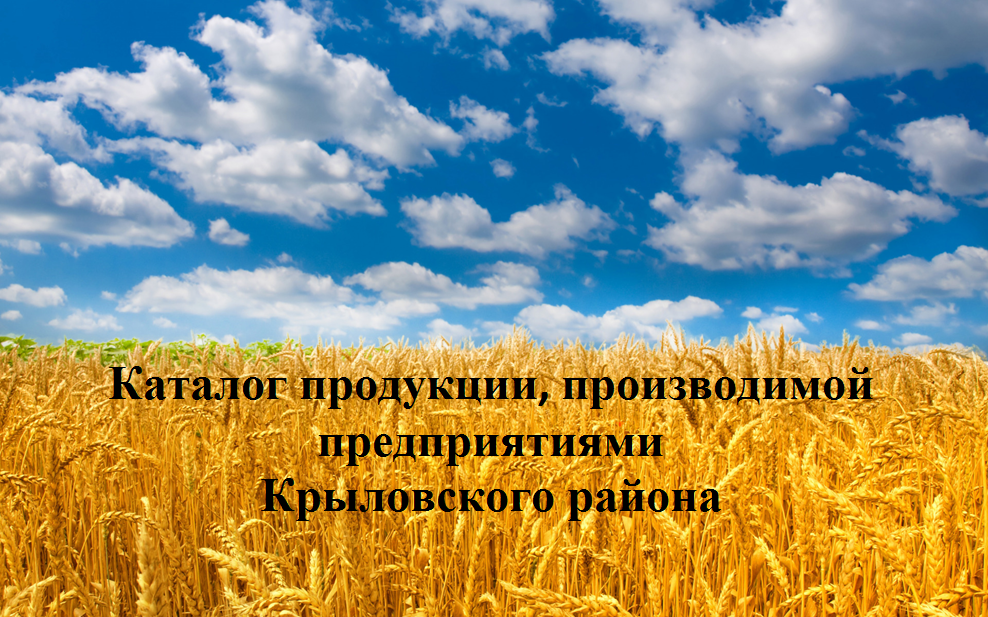 Наименование муниципального образования Крыловский районАдминистративный центр станица КрыловскаяМестоположениеудаленность от: - г. Краснодара 185 км- ближайшего аэропорта: Ростов – на - Дону 120 км- ближайшего морского порта: г. Ейск 166 кмТранспортная сеть ФАД «Дон» М4Численность населения и кадровый потенциал (социальные показатели)Численность населения – 33 531 чел., из них занятого по основным видам экономической деятельности:в сельском хозяйстве – 5 988  чел.; в торговле и обслуживании – 8 054 чел.; в промышленном комплексе – 679 чел.;  в строительстве, транспорте и связи - 286 чел.; в социальной сфере – 3 187 человекРесурсыЗемельные – сельскохозяйственные:- сельскохозяйственных угодий 116 тыс. га;- пашни 114 тыс. га.Водные: основные артерии р. Ея, р. Ковалерка. Объем 2500 га Лесные: 766 гаВедущие отрасли экономики агропромышленный комплекс, потребительская сфераОсновные меры государственной поддержки инвестиционной деятельностиНа сайте департамента инвестиций и развития малого и среднего предпринимательства Краснодарского края в разделе «Государственная поддержка» размещен перечень мер государственной (муниципальной) поддержки, оказываемой субъектам инвестиционной и предпринимательской деятельности, который доводится до всех инвесторов на территории районаКонтактная информацияОрджоникидзе ул., д. 43, ст-ца Крыловская, р-он Крыловский, Краснодарский крайТел. 8(861-61)-32-1-81, e-mail: economy@krilovskaya.ru, http://www.investment.krilovskaya.ru/; http://www.krilovskaya.ru/Наименование продукцииПроизводительАдрес производителя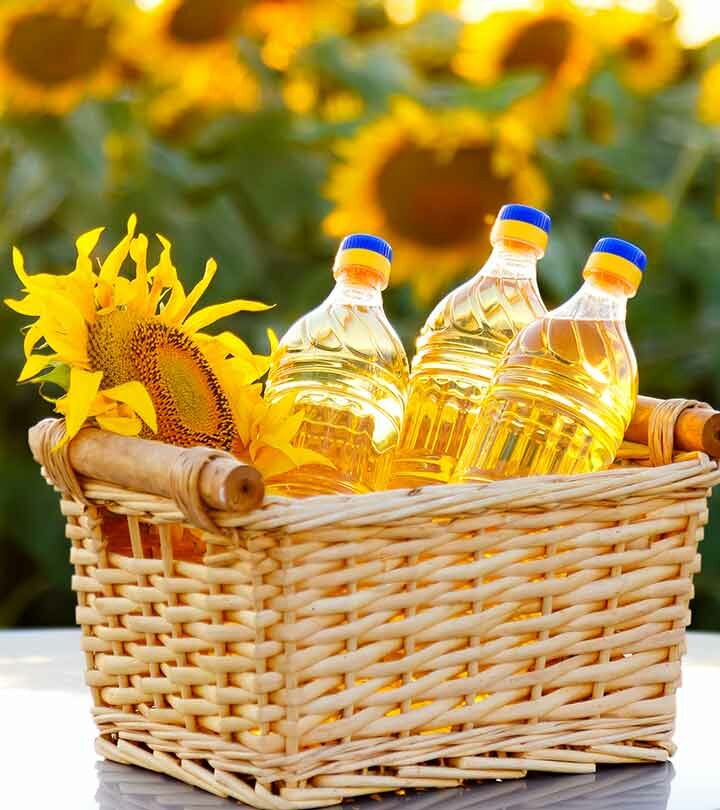 Производство растительных и животных масел и жировООО «Веста»Адрес предприятия: 352098, Россия,  Краснодарский край, Крыловский р-н, станица Новосергиевская, Пролетарский переулок, дом 4Телефон: +7(86161) 34 457,  8 918 969 67 12.Адрес электронной почты: ooo_westa@mail.ruДиректор - Рыбак Игорь Александрович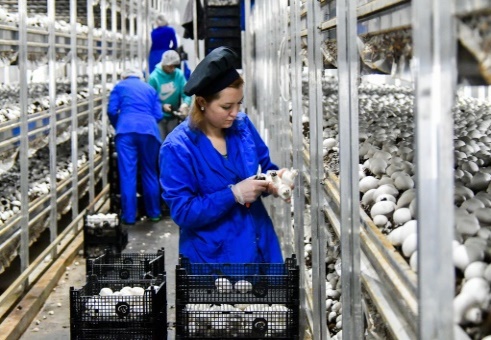 Выращивание грибовООО «Воронежский Шампиньон»  Адрес предприятия:352085, Россия, Краснодарский край, Крыловский район, ст. Октябрьская, ФАД ДОН  Телефон:8 918 437 02 23  Адрес электронной почты: assa1308@rambler.ru  Генеральный директор Кибалюк Алексей Леонидович 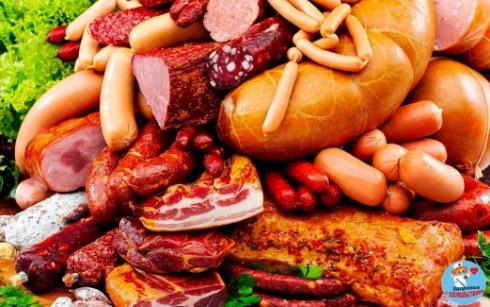 Производство мяса в охлажденном  видеООО «Мясокомбинат «Екатерининский»Адрес предприятия: 352081, Россия, Краснодарский край, Крыловский р-н, станица Крыловская, ул. Крайняя, 4Телефон: +7(86161) 30 133,  8  918 441 33 62.Адрес электронной почты: mke2015@yandex.ruДиректор - Мирошник Евгений Иванович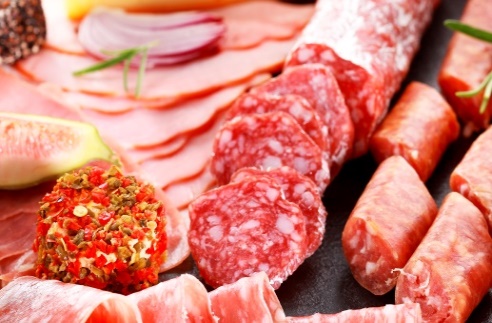 Мясо и мясопродуктыИП Кургинян А.А. Адрес предприятия: 352080, Россия,  Краснодарский край, Крыловский район, ст. Крыловская, ул. Западная, 17Телефон: 8(86161)32 135; 8 905 47 03 111Руководитель  Кургинян Астгик Арсеновна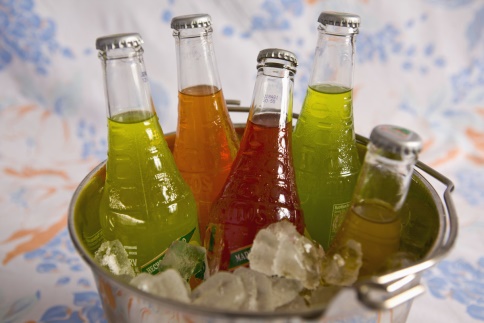 Производство безалкогольных   напитков, производство минеральных вод и прочих питьевых вод в бутылках, сидр, медовухаООО «Фонте»Адрес предприятия: 352085, Россия, Краснодарский край, Крыловский р-н, станица Октябрьская, ул. Красногвардейская, 1Телефон: +7(86161)38 434, 8 909 465 29 59.Адрес электронной почты:ooofonte@gmail.comДиректор – Сейранян  Роберт  Егорович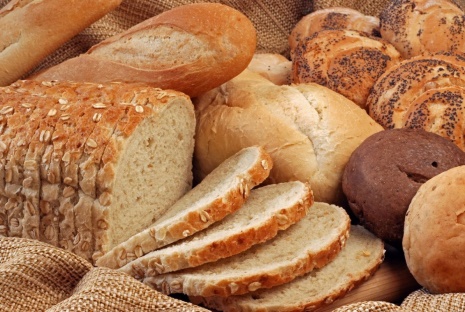 Производство хлеба и мучных кондитерских изделий, тортов и пирожных недлительного храненияООО «Хлебное дело»Адрес предприятия: 352090, Россия, Краснодарский край, Крыловский р-н, станица Октябрьская, ул. Энгельса,14Телефон: 8(86161) 36-330,  8 961 502 75 11Адрес электронной почты:chleb14@yandex.ruДиректор – Тушева Олеся Владимировна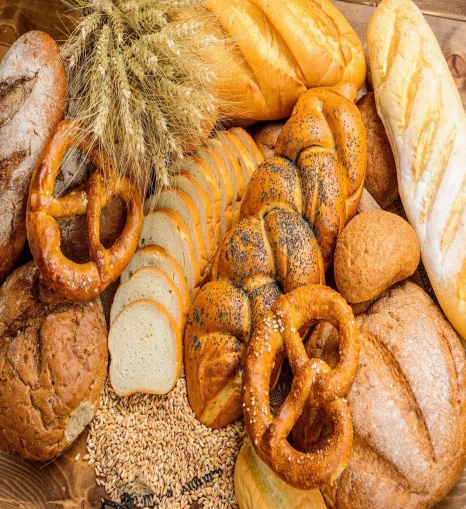 Производство хлеба и мучных кондитерских изделий, тортов и пирожных недлительного храненияООО «Кавказ»Адрес предприятия: 352080, Россия, Краснодарский край, Крыловский район,   станица  Крыловская,         ул. Первомайская, 97Телефон: 8(86161)30 505, 8 918 444 29 19Адрес электронной почты: kolhoz_kavkaz@mail.ruГенеральный директор Максименко Сергей Иванович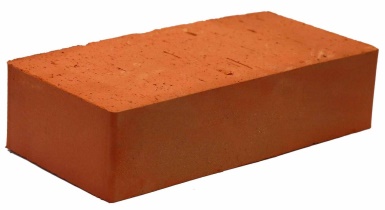 Производство кирпичаООО «Стройгранд»Адрес предприятия: 352095, Россия, Краснодарский край, Крыловский р-н, станица Кугоейская, территория Промышленная зона П-3, зд.1, корпус ПТелефон: 8 928 3333338; 8 928 6666 668Адрес электронной почты:kubanopt1@mail.ruДиректор – Чеховской Михаил Викторович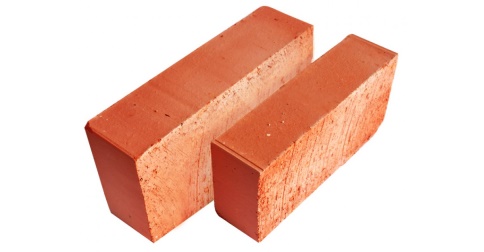 Производство кирпичаИП Сень Е.В.Адрес предприятия: 352085, Россия, Краснодарский край, Крыловский район, ст. Октябрьская, ул. ИндустриальнаяТелефон: 8 964 916 20 14; elena.sen.85@mail.ruДиректор  Сень  Елена Владимировна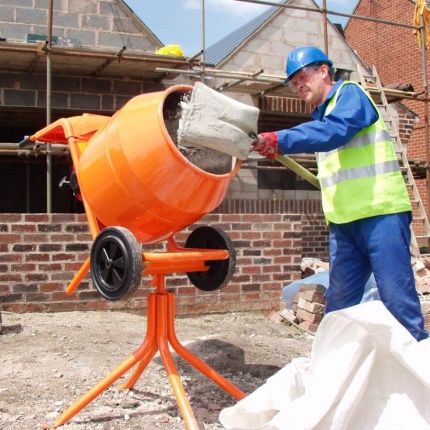 Производство бетонаООО «Тракт»Адрес предприятия: 352085, Россия, Краснодарский край, Крыловский район, ст. Октябрьская, ул. Красногвардейская, 54Телефон: 8 918 136 61 17Директор  Кучай Александр Юрьевич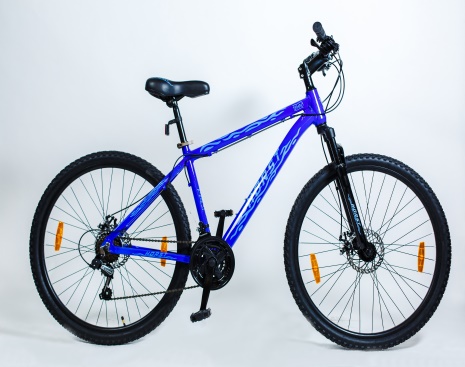 Производство велосипедовООО «Крыловский Веломотозавод»Адрес предприятия:352080, Россия, Краснодарский край, Крыловский район, ст. Крыловская, ул. Орджоникидзе, 161Телефон: 8(861 61) 30 200, 8 918 022-24 79:Адрес электронной      почты:luneva@velomotors.ru; kvmz@velomotors.ruГенеральный директор– Мартыненко Владимир Петрович 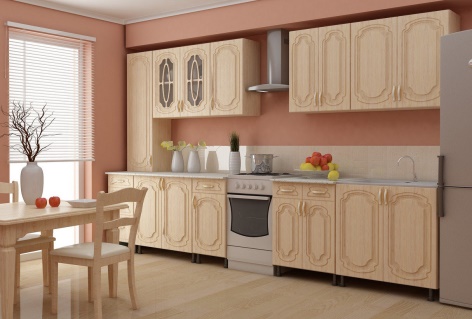 Производство мебелиИП Ольшанская Татьяна АлександровнаАдрес предприятия: 352080, Россия, Краснодарский край, Крыловский район, ст. Крыловская, ул. ПромышленнаяТел. 8 (989)81 01 999Адрес электронной почты:ostrojkomplekt@mail.ruРуководитель Ольшанская Татьяна Александровна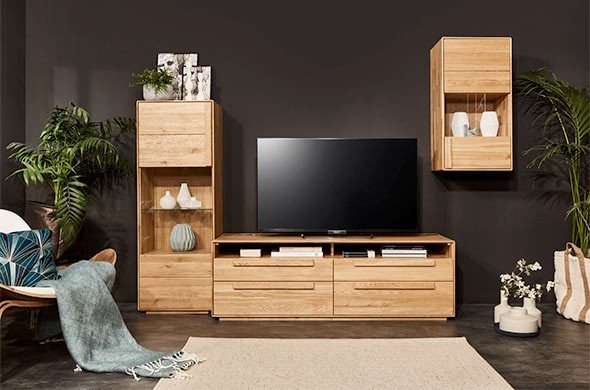 Производство мебелиИП Агамалян Карапет АльфредовичАдрес предприятия: 352080, Краснодарский край, Крыловский р-он,  ст-ца Крыловская, ул. ПушкинаТел. 8 (909)4580432Адрес электронной почты:      Basen_mebel@mail.ruРуководитель Агамалян Карапет Альфредович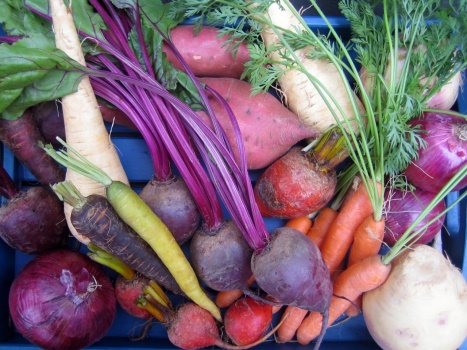 Морковь, лук, свекла столовая, тыква, редька, картофель, зелень (укроп, кинза), зерновые, зернобобовые, и пропашно-технические культурыООО «Кавказ»  Адрес предприятия: 352080, Россия, Краснодарский край, Крыловский район, станица  Крыловская, ул. Первомайская, 97  Телефон: 8(86161)30 505, 8 918 444 29 19  Адрес электронной почты:kolhoz_kavkaz@mail.ru  Генеральный директор Максименко Сергей Иванович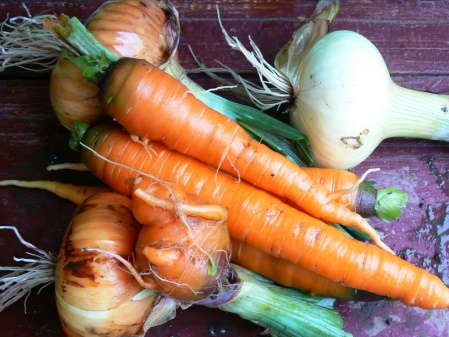 Редис, морковь, лук, столовая свёклазерновые, зернобобовые, и пропашно-технические культуры, живая рыба (толстолобик, карп, амур)ООО ТПК «Дары Кубани»  Адрес предприятия: 352080, Россия,       Краснодарский край, Крыловский район, ст. Крыловская, ул. Западная, 3
Телефон: 8(86161)35 275, 8 918 380 53 22  Исполнительный директор Ходарев Андрей Геннадьевич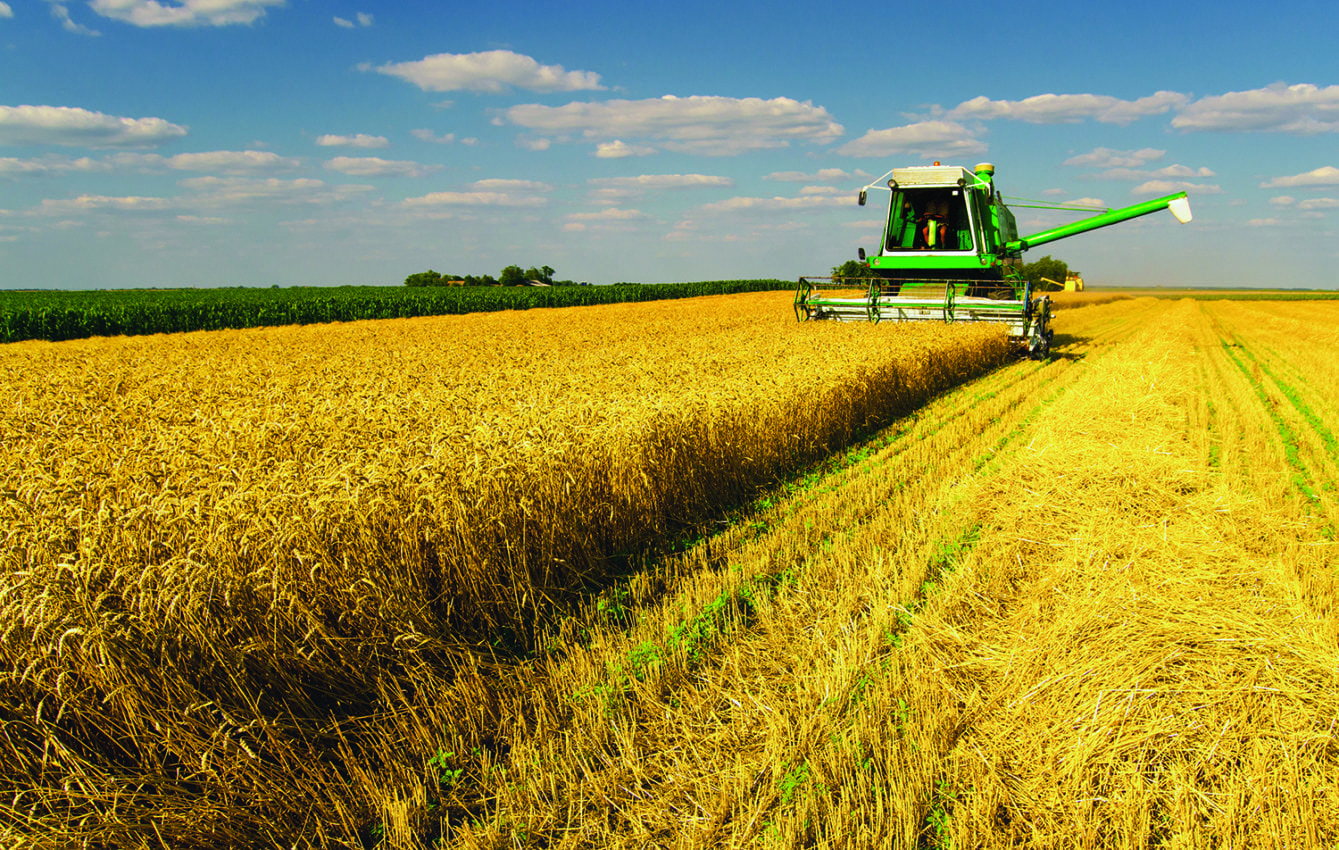 Зерновые, зернобобовые и пропашно-технические культурыАО «Знамя Октября» Адрес предприятия: 352035, Россия, Краснодарский край, Крыловский район, станица  Октябрьская, ул. Тищенко, 60  Телефон: 8(86161)36 237; 8 960 49 48 808Генеральный директор Выглай Олег Михайлович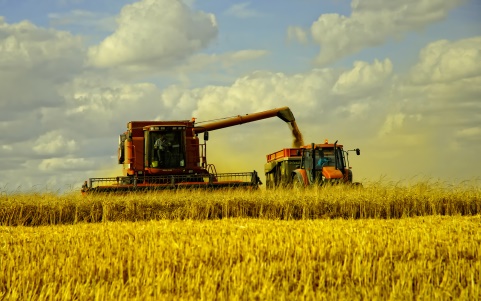 Зерновые, зернобобовые и пропашно-технические культурыООО «Новосергиевское»Адрес предприятия: 352098, Россия, Краснодарский край, Крыловский район, станица  Новосергиевская, ул. Школьная, 1Телефон: 8(86161)34 139; 8 918 64 96 855 Генеральный директор Доля Юрий Васильевич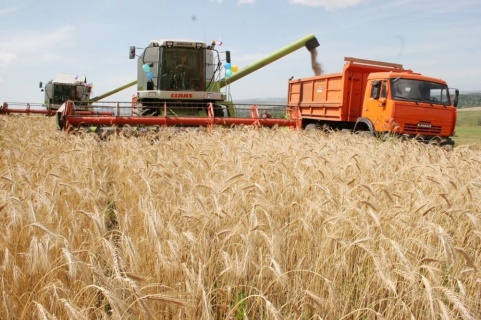 Зерновые, зернобобовые и пропашно-технические культурыООО «Гранит»Адрес предприятия: 352099, Россия, Краснодарский  край, Крыловский район, село  Шевченковское, ул. Северная, 73  Телефон: 8(86161)33 210; 8  918 441 33 62Директор Мирошник Евгений Иванович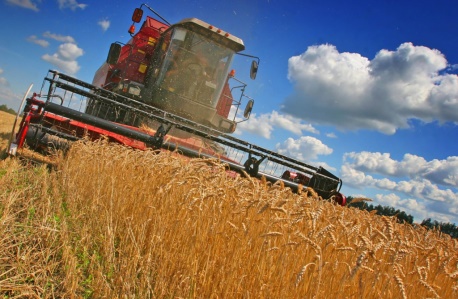 Зерновые, зернобобовые и пропашно-технические культурыЖивая рыба-карп, толстолобик, амурООО «КФХ Макаренко         А.Г.»Адрес предприятия: 352099, Россия, Краснодарский край, Крыловский район, село Шевченковское, ул. Свердликова, 70Телефон:8(86161)33 284; 8 918 463 89 90Руководитель Макаренко Андрей Геннадьевич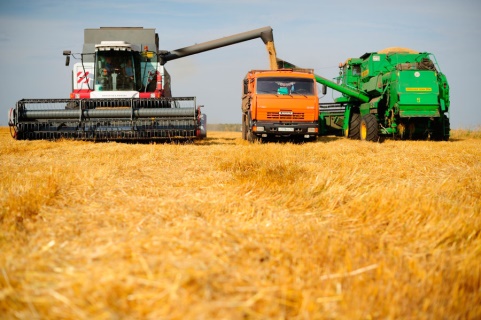 Зерновые, зернобобовые и пропашно-технические культурыООО «Колос»Адрес предприятия: 352095, Россия, Краснодарский край, Крыловский район, станица  Кугоейская, ул. Ленина, 56  телефон: 8 918 41 89 813Руководитель Ралко Владимир Николаевич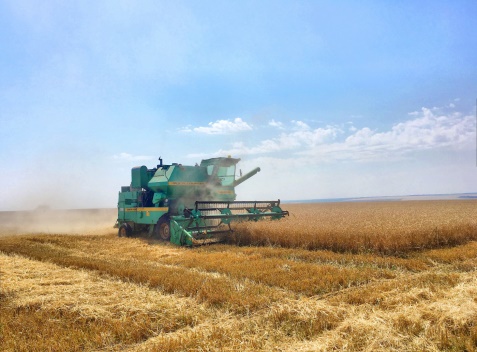 Зерновые, зернобобовые и пропашно-технические культурыООО АФ «Виктория»Адрес предприятия: 352080 Россия Краснодарский край Крыловский район ст. Крыловская ул. Октябрьская15Телефон 8-918-444-23-24Руководитель Назаренко Виктор Николаевич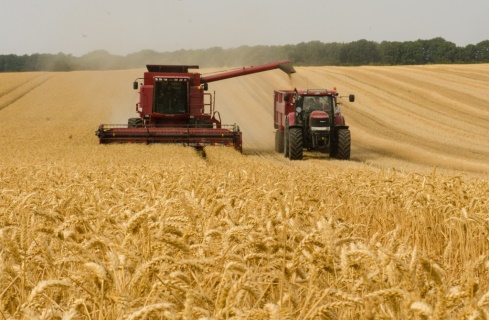 Зерновые, зернобобовые и пропашно-технические культурыКФХ «Пуга Е.И.»Адрес предприятия: 352080 Россия Краснодарский край Крыловский район ст. Крыловская ул. Д.Бедного 37Телефон 8-961-50-39-457Руководитель Пуга Евгений Иванович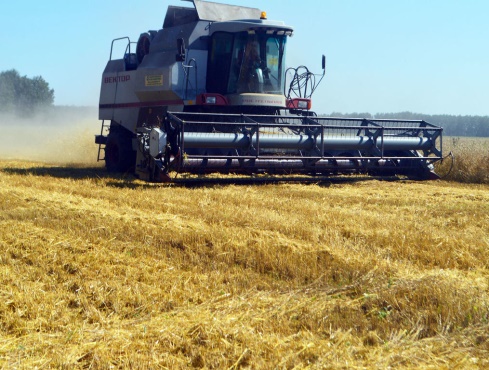 Зерновые, зернобобовые и пропашно-технические культурыООО «Агросоюз»Адрес предприятия: 352080 Россия Краснодарский край Крыловский район ст. Крыловская ул. Стаханова 100Телефон 8-905-403-77-22Руководитель Синельников Сергей Фёдорович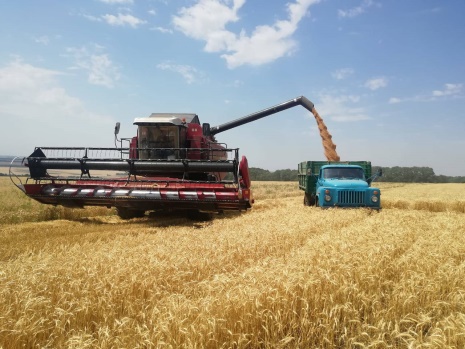 Зерновые, зернобобовые и пропашно-технические культурыООО «Хуторок»Адрес предприятия: 352095 Россия Краснодарский край Крыловский район ст. Кугоейская ул. Ленина 56Телефон 8(86161)33 672; 8 928 125 41 62Руководитель  Косенко Валентина Петровна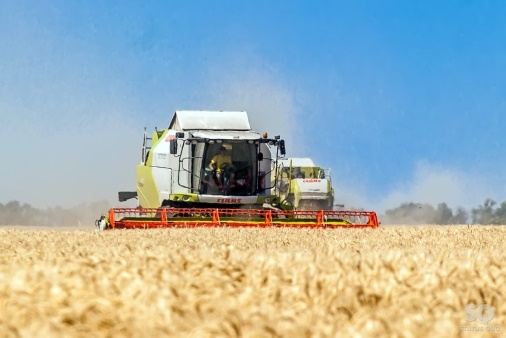 Зерновые, зернобобовые и пропашно-технические культуры, мясо птицыООО «КФХ Гах В.А.»Адрес предприятия: 352098 Россия Краснодарский край Крыловский район ст. Новосергиевская ул. Восточная 41Телефон 8-918-448-52-62Руководитель Гах Василий Алексеевич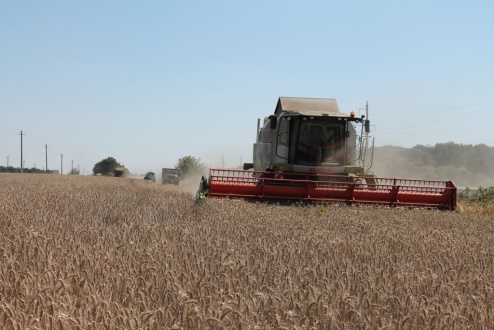 Зерновые, зернобобовые и пропашно-технические культурыООО «Заря»   Адрес предприятия: 352099 Россия Краснодарский край Крыловский район с. Шевченковское ул. Свердликова 89  Телефон 8-918-443-24-03  Руководитель Лысенко Игорь Алексеевич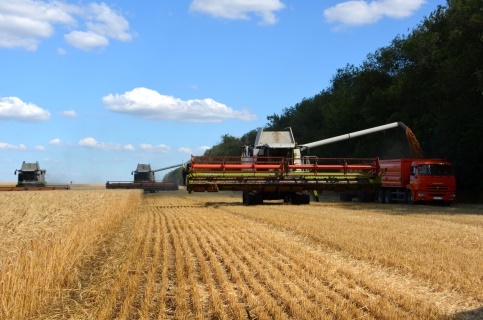 Зерновые, зернобобовые и пропашно-технические культурыООО АФ «Ея»  Адрес предприятия: 352080 Россия Краснодарский край Крыловский район ст. Крыловская ул. Комсомольская 45  Телефон 8-918-194-92-91  Руководитель Чернята Владимир Алексеевич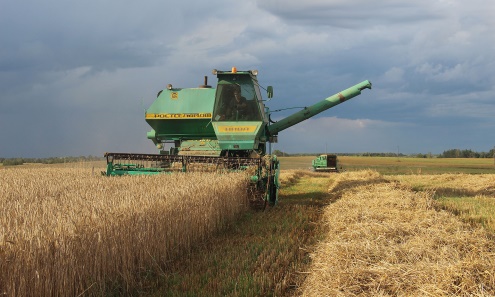 Зерновые, зернобобовые и пропашно-технические культурыИП КФХ «Гаргаренко О.В.»  Адрес предприятия: 352089 Россия Краснодарский край Крыловский район п. Запрудный ул. Цветочная 3  Телефон 8-918-020-39-81  Руководитель Гаргаренко Олег Владимирович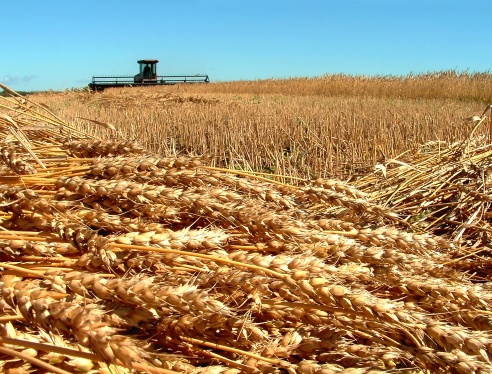 Зерновые, зернобобовые и пропашно-технические культурыИП КФХ «Кравченко С.В.»  Адрес предприятия: 352081 Россия Краснодарский край Крыловский район ст. Крыловская ул. Степная 46 Телефон 8-918-473-85-85 Руководитель Кравченко Сергей Владимирович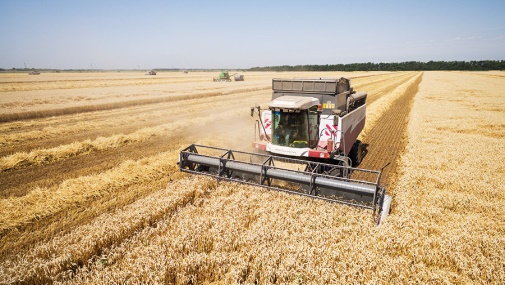 Зерновые, зернобобовые и пропашно-технические культурыООО «Степь»Адрес предприятия 352080 Россия Краснодарский край Крыловский район ст. Крыловская ул. Орджоникидзе 155Телефон 8-962-877-77-72Руководитель Юров Игорь Анатольевич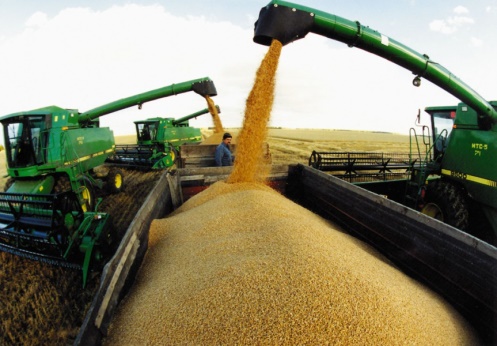 Зерновые, зернобобовые и пропашно-технические культурыООО «Агро-Империя»Адрес предприятия: 352099 Россия Краснодарский край Крыловский район с. Шевченковское ул. Свердликова 74Телефон 8-918-629-37-77Руководитель Семенцова Людмила Евгеньевна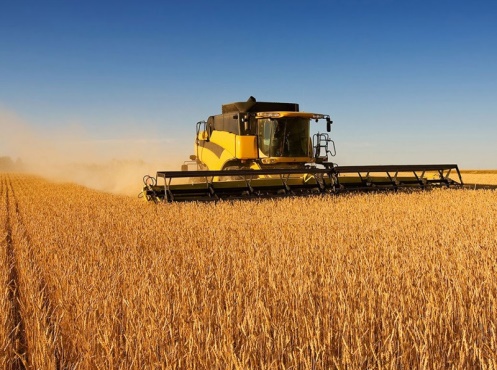 Зерновые, зернобобовые и пропашно-технические культурыООО «Антарес»Адрес предприятия: 352097 Россия Краснодарский край Крыловский район с. Красногоровка ул. Средняя 3Телефон 8-918-029-00-07Руководитель Лисицкий Олег Борисович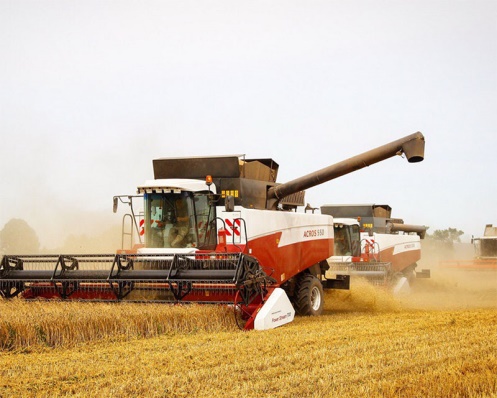 Зерновые, зернобобовые и пропашно-технические культурыООО «Восток»Адрес предприятия 352095 Россия Краснодарский край Крыловский район х. Сиратино ул.Ленина 41Телефон 8-960-480-74-41Руководитель Думбрава Василий Иванович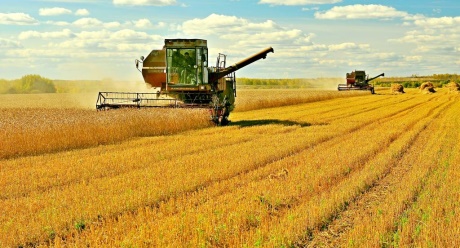 Зерновые, зернобобовые и пропашно-технические культурыООО АФ «Новая»Адрес предприятия 352080 Россия Краснодарский край Крыловский район ст.Крыловская ул. Дружбы 50Телефон 8-918-024-30-36Руководитель Майборода Вадим Иванович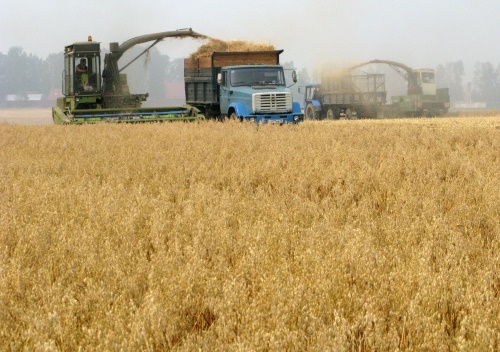 Зерновые, зернобобовые и пропашно-технические культурыИП КФХ «Ивченко С.Н.»Адрес предприятия 352080 Россия Краснодарский край Крыловский район ст. Крыловская ул. Октябрьская 93Телефон 8-918-331-03-02Руководитель Ивченко Сергей Николаевич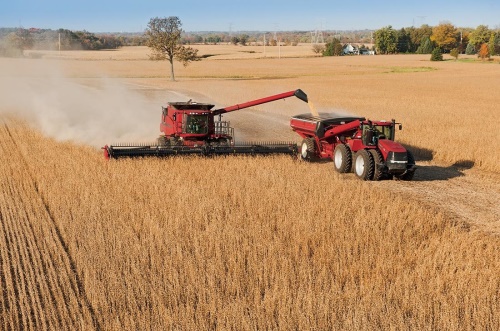 Зерновые, зернобобовые и пропашно-технические культуры, живая рыба (толстолобик, карп, амур)ИП «Глушаков О.Н.»Адрес предприятия 352099 Россия Краснодарский край Крыловский район с. Шевченковское ул. Свердликова 474Телефон 8-965-455-52-22Руководитель Глушаков Олег Николаевич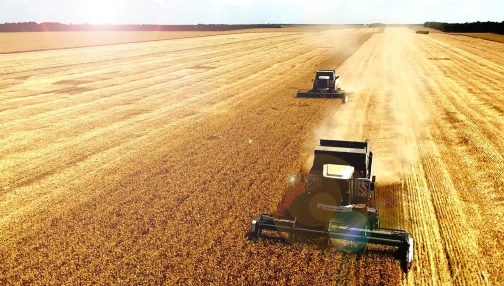 Зерновые, зернобобовые и пропашно-технические культуры, чеснокООО «Тополь»Адрес предприятия 352080 Россия Краснодарский край Крыловский район ст. Крыловская ул. Комсомольская 52Телефон 8-918-297-47-07Руководитель Сижий Евгений Александрович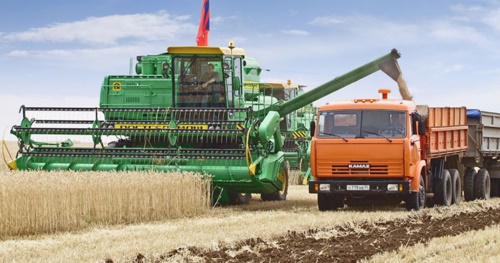 Зерновые, зернобобовые и пропашно-технические культурыИП КФХ «Петросян С.С.»Адрес предприятия 352096 Россия Краснодарский край Крыловский район х. Лобова Балка ул. Первомайская 30Телефон 8-965-45-55-733Руководитель Петросян Светлана Самуэлевна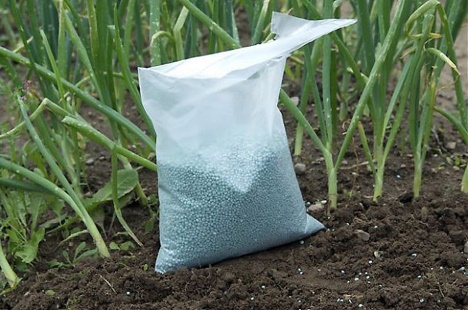 Удобрения, средства защиты растенийОАО «Кубань-Агрохимия»Адрес предприятия: 352085 Россия Краснодарский край Крыловский район ст. Октябрьская ул. Тищенко 4Телефон 8(86161)39 322; 8 918 998 88 33Генеральный директор Целовальникова Надежда Ивановна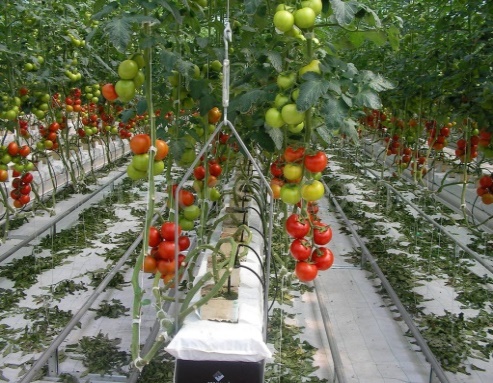 Тепличное хозяйство, томаты свежиеЛПХ «Ващенко К.В.»Адрес предприятия: 352080 Россия Краснодарский край Крыловский район ст. Крыловская ул. Калинина 89Телефон: 8-938-40-22-948Руководитель Ващенко Константин Валерьевич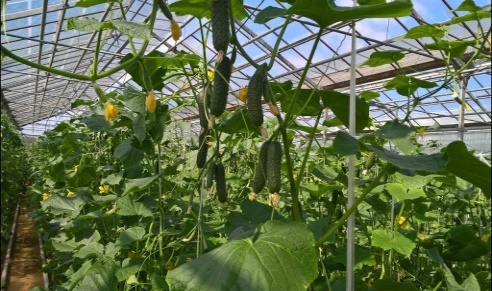 Тепличное хозяйство, томаты свежие, огурцы, перец, баклажаныЛПХ «Лысенко С.В.»Адрес предприятия: 352099 Россия Краснодарский край Крыловский район с. Шевченковское ул. Свердликова 148Телефон: 8-918-078-81-58Руководитель Лысенко Сергей Владимирович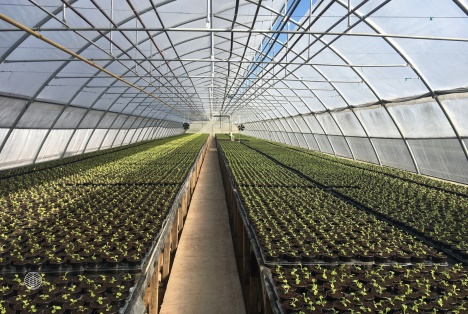 Тепличное хозяйство, томаты свежие, огурцы, цветыИП «Ховяков С.В.»Адрес предприятия: 352087 Россия Краснодарский край Крыловский район ст. Новопашковская ул. Октябрьская 27Телефон: 8-961-534-68-21Руководитель Ховяков Сергей Владимирович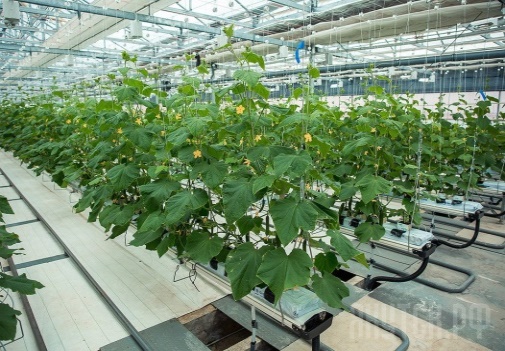 Тепличное хозяйство, томаты свежие, огурцы, перец, баклажаныТепличный комплекс «Ея»Адрес предприятия: 352085 Россия Краснодарский край Крыловский район ст. Октябрьская ул. КимаТелефон 8-961-596-95-55Руководитель Кочоян Алик Агикович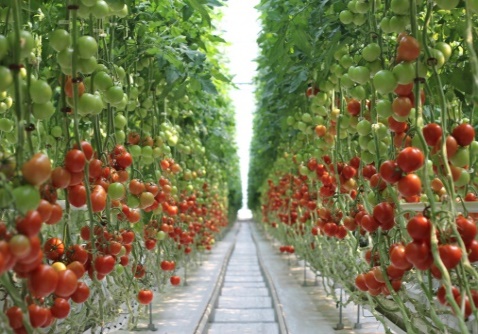 Тепличное хозяйство, томаты свежие, огурцы, рассада огурцов, томатов, цветыЛПХ «Бекишвили Г.Б.»Адрес предприятия: 352080 Россия Краснодарский край Крыловский район ст. Крыловская ул. Пролетарская 87Телефон 8-909-444-39-83Руководитель  Бекишвили Гурам Борисович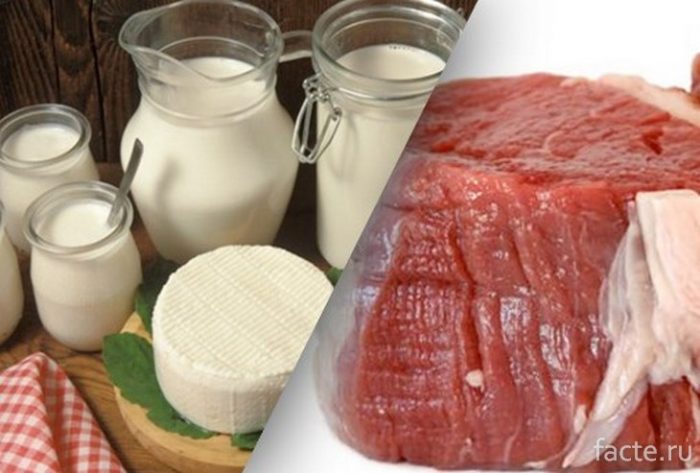 Молоко и мясоАО «Агрокомплекс Павловский» МТФ-5Адрес предприятия: 352085Россия, Краснодарский края, Крыловский район, Октябрьское сельское поселение, поселок Обильный.тел. 89181948729Руководитель Захаров Владимир Викторович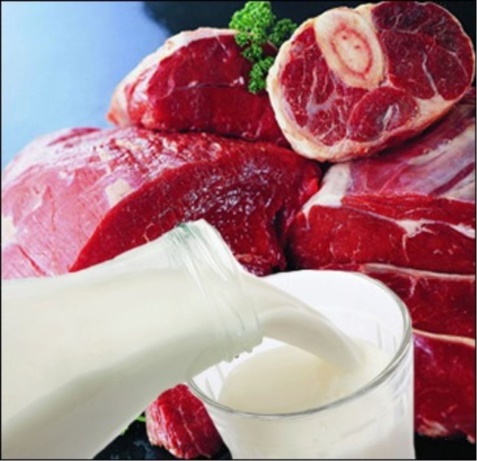 Молоко и мясо КРСИП «Малярчук Я.В.»Адрес предприятия:352087 Россия, Краснодарский край, Крыловской район, Новопашковское сельское поселение, поселок Грузкой.тел. 89654645117Руководитель Малярчук Ярослав Васильевич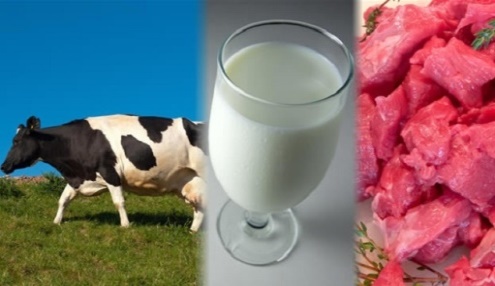 Молоко и мясо КРСКФХ «Чучина Д.А.» Адрес предприятия:302085 Россия, Краснодарский край, Крыловской район, Октябрьское сельское поселение, поселок Темп.тел. 89180934802Руководитель Чучина Дарья Александровна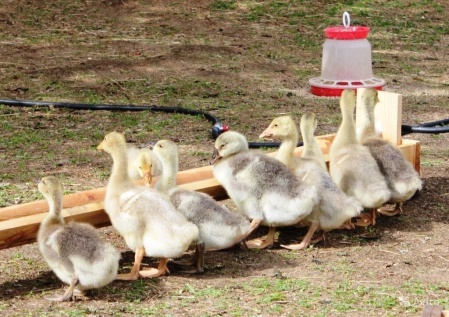 Молодняк домашней птицы(вывод):- утята- цыплята- гусята- индюки- цесаркиООО «Дуэт» Адрес предприятия:352080 Россия, Краснодарский края, Крыловский район, ст. Крыловская ,ул. Степная – 63.тел. – (886161)35501; 8 918 975 21 49Исполнительный директор: Иващенко Анастасия Сергеевна 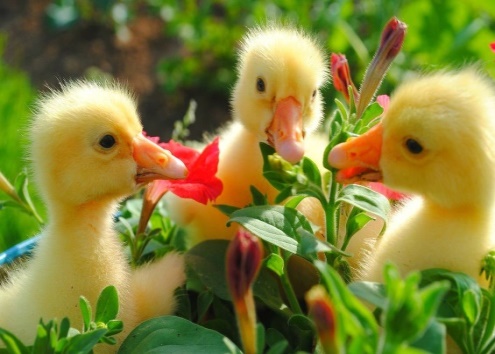 Молодняк домашней птицы(вывод):- утята- цыплята- гусята- индюкиООО «Птицевод» Адрес предприятия  352080 Россия, Краснодарский край, Крыловский район, ст. Крыловская, ул. Орджоникидзе, 137тел. – 8(86161) 31086; 8 967 309 61 44Руководитель Гринь Эдуард Дмитриевич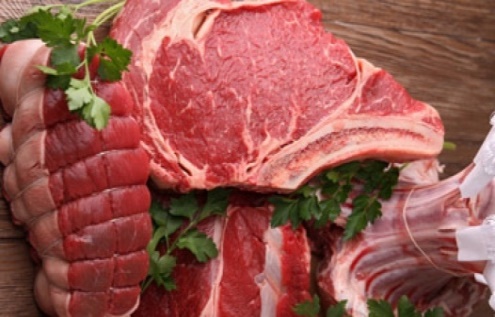 Мясо КРСИП «Ралко В.Н.»Адрес предприятия: 352095 Россия , Краснодарский Край, Крыловский район,  Кугоейское сельское поселение, хутор Ириновкател.- 89184189813Руководитель Ралко Владимир Николаевич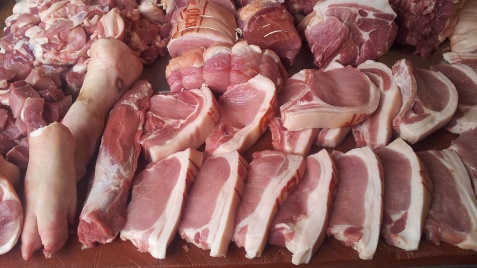 Мясо свининыООО «МТПК»Адрес предприятия 352085Россия, Краснодарский край, Крыловской район,  Октябрьское сельское поселение, хутор Сборныйтел. – 8 918 160 40 12Клочко Валентина Николаевна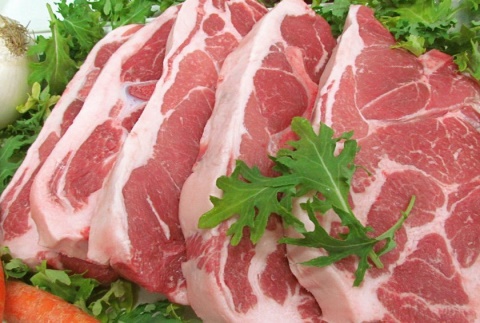 Мясо свининыООО «Гранит»Адрес предприятия: 352099 Россия, Краснодарский край, Крыловский район, с. Шевченковское, ул. Северная , 73, тел. 8(86161) 31870; 8 9184413362Руководитель Мирошник Евгений Иванович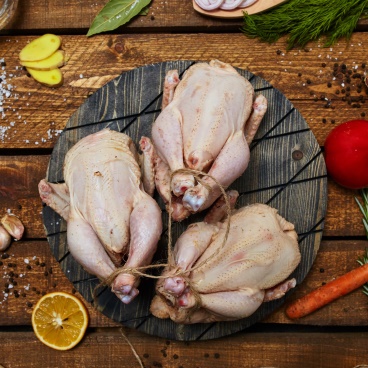 Мясо бройлеровИП «Ганжа М.В.»Адрес предприятия 352080 Россия, Краснодарский край, Крыловский район, ст. Крыловская ул. Энгельса.тел. 89286149457Руководитель Ганжа Михаил Викторович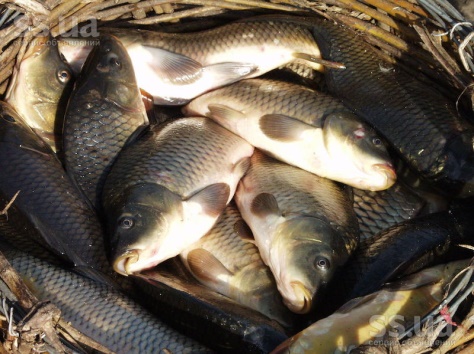 Свежая рыба:карп, толстолобик, амурИП «ТерлычТ.В.» Адрес предприятия 352080 Россия, Краснодарский край, крыловский район, ст. Крыловская , ул Толстого -112тел. – 890540423187Руководитель  Терлыч Татьяна Васильевна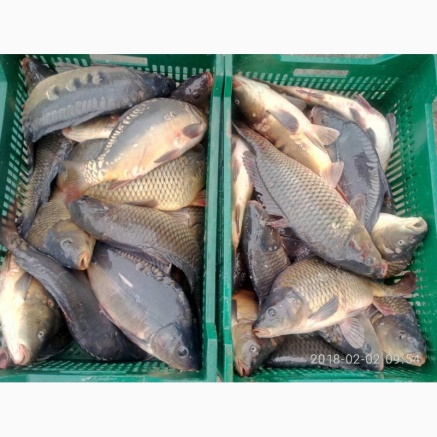 Свежая рыба:карп, толстолобик, амурИП «Широков К.Р.»Адрес предприятия 352080 Россия, Краснодарский край, Крыловский район, ст. Крыловская , ул. Чапаева -24тел – 89628525516Руководитель Широков Константин Романович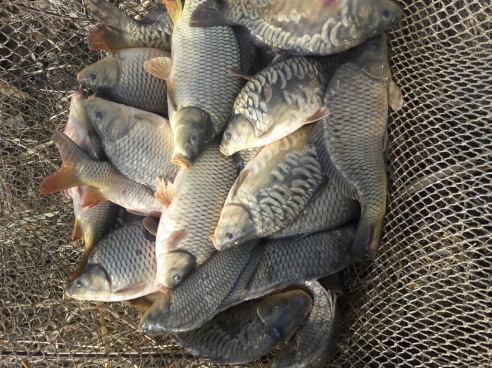 Свежая рыба:карп, толстолобик, амурИП «Максименко Е.С.»Адрес предприятия 352080 Россия, Краснодарский край, Крыловской район, ст. Крыловская, ул. Мира 16/2Тел. 89184434012Руководитель Максименко Евгений Сергеевич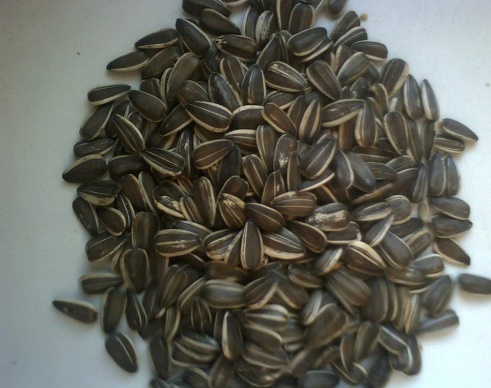 Производство прочих пищевых продуктов, не включенных в другие группировки, калибровка семянООО «Гудок»Адрес предприятия: Юридический адрес: 413169 Саратовская область, Энгельский район, п. Взлетный, ул. Ленина 28,Фактический адрес: 352085, ст. Октябрьская, ул. Красногвардейская,6Телефон: 8 961 61 38 623; 8 918 314 22 27Адрес электронной почты: gudok.k.k@mail.ruГенеральный директор Восканян Левон Грантович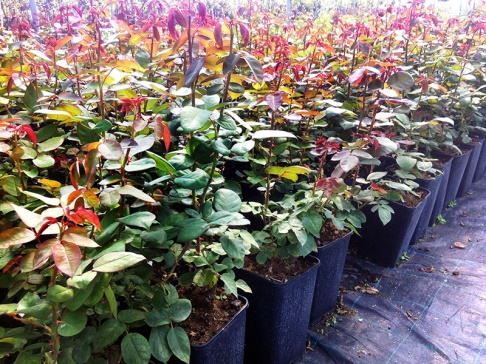 Саженцы плодовых и декоративных растений, розыПитомник «Твой сад»Адрес предприятия: 352085,Россия,  Краснодарский край, Крыловский район, станица Октябрьская,            ФАД «Дон»     1178  км.Телефон: 8 905 401 22 31Руководитель Фуфаев Евгений Анатольевич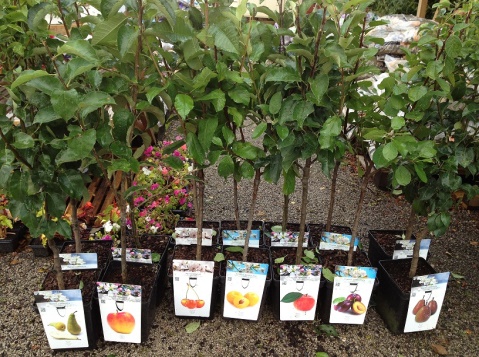 Саженцы плодовых и  декоративных растенийПитомник «Гранд» Адрес предприятия: 352085, Россия, Краснодарский край, Крыловский район, станица  Октябрьская, ул. Першина, 69Телефон: 8 903 450 33 35Руководитель Гришко Андрей Владимирович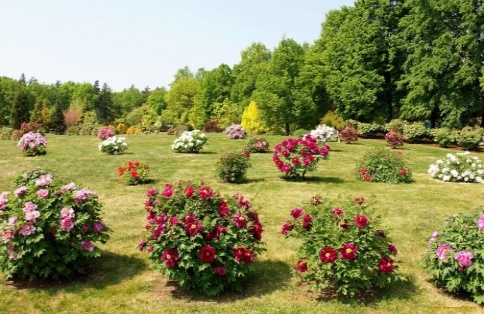 Саженцы плодовых, декоративных культур, розыИП глава КФХ «Погосян  А.С.»Адрес предприятия: 352085, Россия, Краснодарский край, Крыловский район ст. Октябрьская ул. Леонтьева 215Телефоны: 8-965-46-49-995, 8-961-819-85-51Руководитель Погосян Альберт Самвелович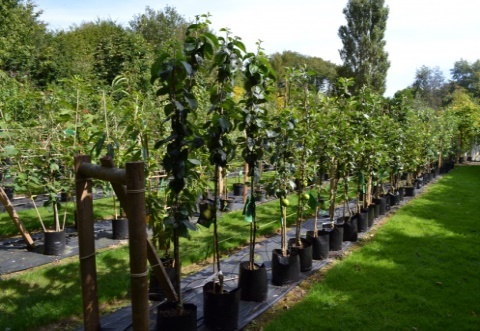 Саженцы плодовых, декоративных культур, розыИП глава КФХ «Стрединина М.М.» Адрес предприятия: 352085, Россия Краснодарский край Крыловский район ст. Октябрьская ул. Индустриальная 15Телефон: 8-903-452-94-14Руководитель Стрединина Мария Михайловна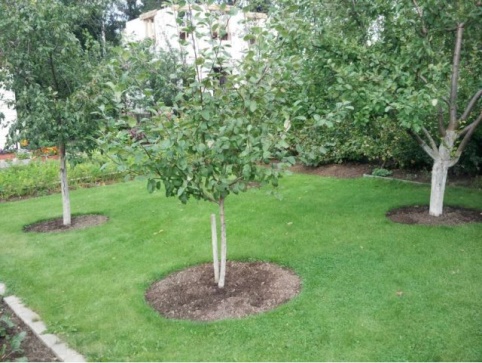 Саженцы плодовыхИП глава КФХ «Яровой С.Б.»Адрес предприятия: 352085, Россия Краснодарский край Крыловский район ст. Октябрьская ул. Космическая 6Телефон: 8-918-467-51-10Руководитель Яровой Сергей Борисович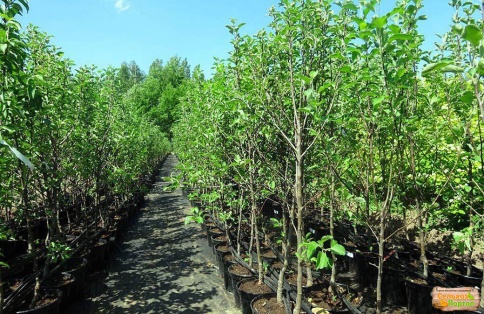 Саженцы плодовыхИП глава КФХ «Яровой В.Б.»Адрес предприятия: 352085, Россия Краснодарский край Крыловский район ст. Октябрьская ул. Тимирязева 16Телефон: 8-903-454-94-59Руководитель Яровой Василий Борисович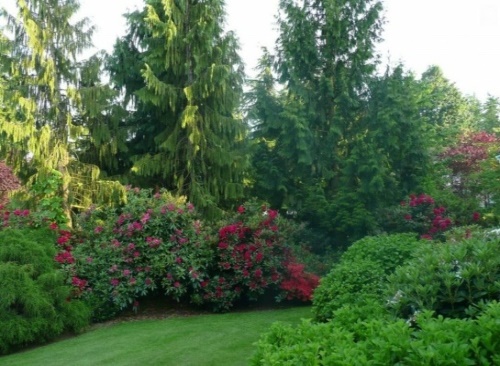 Саженцы плодовых, декоративных культур, розыИП глава КФХ «Поздняк   А.Н.»Адрес предприятия: 352085 Россия Краснодарский край Крыловский район ст. Октябрьская ул. Трудовая 41Телефон: 8-961-526-82-56Руководитель Поздняк Андрей Николаевич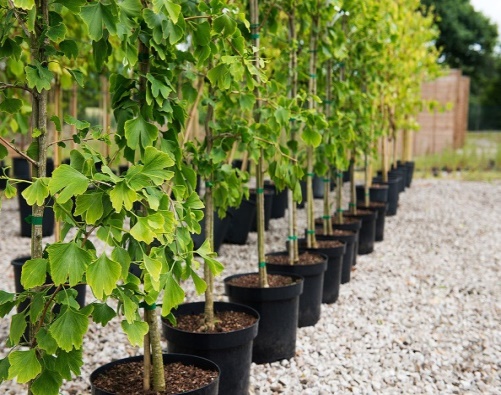 Саженцы плодовых,  декоративных культур, розыИП глава КФХ «Евко Н.Н.»Адрес предприятия: 352080 Россия Краснодарский край Крыловский район ст. Крыловская ул. Чкалова 71Телефон: 8-989-802-64-23Руководитель: Евко Наталья Николаевна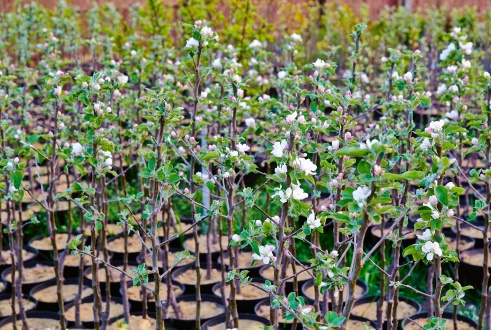 Саженцы плодовых, декоративных культур, розыИП глава КФХ «Ковтун Е.В.»Адрес предприятия: 352085 Россия Краснодарский край Крыловский район ст. Октябрьская ул. Калинина 15Телефон: 8-964-900-85-88Руководитель: Ковтун Елена Владимировна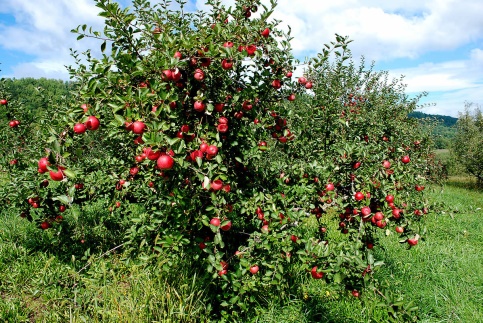 Саженцы плодовых, декоративных культур, розыИП глава КФХ «Павлюк С.А.»Адрес предприятия: 352085 Россия Краснодарский край Крыловский район ст. Октябрьская ул. Карла Маркса 19Телефон: 8-903-457-83-92Руководитель Павлюк Светлана Анатольевна